HOMILIEZwijg stil!Marcus 1,21-281 februari 2015Pol Hendrix“Zwijg, stil!” zei Jezus ...  Zwijg stil, dat zeggen wij ook wel eens.  Zo van: “zwijg stil, wat ik nu weer heb meegemaakt!”  Meestal hoort daar dan ook nog een handgebaar bij, als een bezwering.  Alsof erover spreken het allemaal nog erger zou maken.  “Zwijg stil.”  Er is zoveel om ons heen, dichtbij en veraf, dat ons onrustig maakt of bang.  Er is dan zo dikwijls reden te over om “zwijg stil” te zeggen.  Maar misschien doen we het toch nog niet genoeg, zeker niet in deze tijd waarin we via de zogenaamd sociale media zo gemakkelijk en zo snel van ons kunnen laten horen.  Soms kunnen die kleine tekstjes via facebook of twitter, ook al maken die geen geluid, toch zó luidruchtig of schreeuwerig zijn en veel onheil aanrichten!  “Zwijg stil!”  Zalig zij die zich daar niet mee bezig houden, ook al kunnen die op de ouderwetse manier ook serieus van hun oren maken!  “Zwijg stil!”…“Zwijg stil,” zei Jezus tegen de onreine geesten die amok maakten in de synagoge via die mens die erdoor bezeten was.  Jezus was naar de synagoge van Kafarnaüm getrokken op de eerste de beste sabbat, nadat hij de eerste de beste vissers als zijn eerste vier leerlingen had uitgekozen, zoals we hier vorige zondag hebben gehoord.  Hij mocht er zelfs het woord nemen en de mensen waren enthousiast over wat hij te vertellen had en vooral over hóé hij dat deed: ‘als iemand met gezag en niet als de schriftgeleerden’.  Ja, die schriftgeleerden, dat moeten wel heel saaie pieten geweest zijn.  Zo ’n beetje het beeld dat veel mensen van pastoors hebben; daarom komen die mensen dan ook nooit naar de kerk.  Zwijg stil!  Ik geef toe dat ik hier nog nooit een onreine geest heb uitgedreven – toch niet dat ik weet!  Het zou wel eens kunnen gebeuren dat er iemand de kerk verlaat tijdens de preek, misschien wordt zo ‘n mens daartoe door een onreine geest gedreven.  Zwijg stil.  Ik sta hier natuurlijk niet om de mensen naar de mond te praten, maar om het evangelie te verkondigen en dat kan wel eens tegen sommige haren in strijken.Dit verhaal in het eerste hoofdstuk van Marcus vertelt dat de onreine geesten Jezus kénnen.  Dat komt omdat men er toen van uitging dat alle geesten, goede en kwade, tot dezelfde bovennatuurlijke wereld behoren.  Die van de hemel en die van de hel kenden elkaar.  Hiermee geeft de evangelist aan dat Jezus ook tot die bovennatuurlijke wereld behoorde of dat hij er minstens goede connecties had.  De onreine geest roept dan ook uit: “Ik weet wel wie gij zijt: de heilige van God!”  “Zwijg stil!” roept Jezus terug, want dat mocht dan wel waar zijn, de mensen zouden dat nu nog niet kunnen plaatsen.  Tegelijk laat hij wel zien dat hij sterker was dan de machten en krachten van de hel, door die kwelgeest uit te drijven.  Haha!Doorheen heel het Marcusevangelie maant Jezus de mensen aan om het stil te houden dat hij de Messias is of – nog straffer en nog minder te vatten – dat hij de Zoon van God zou zijn.  Dat zou men pas na zijn dood beginnen te begrijpen.  En ja, daar is dan wel ’t een en ’t ander van voortgekomen.  En dus zitten wij hier nu zo ’n tweeduizend jaar later in een katholieke kerk een zondagsmis bij te wonen, sommigen uit gewoonte of uit overtuiging, anderen speciaal voor de gelegenheid.  En eigenlijk begrijpen we het nog altijd niet, van die Jezus en die God.  En eigenlijk zitten wij hier nu ook nog elk met onze eigen kwelgeest.  Hopelijk voor u is het maar een minikwelgeestje, maar je zal er toch  maar mee zitten.  Zwijg stil!  De ene wordt gekweld door zorgen bij de opvoeding van de kinderen, de andere wordt gekweld door verdriet om het verlies van een dierbare, nog een andere wordt gekweld door een lastige of ongeneeslijke ziekte, of je wordt gekweld door relationele problemen of financiële problemen of wat een mens zo nog kan tegen-komen in zijn leven.  Zwijg stil!  Hoe gaan we om met die onreine geesten?  Proberen we ermee te leven of proberen we ervan verlost te geraken?  Misschien dat het ‘zwijg stil’ van Jezus ook op ónze kwelgeesten effect kan hebben ...Vorige zondag was ik met de wagen onderweg naar de Sint-Jozefkerk en ik deed dat via de Singel.  Algauw stond ik stil voor het rood licht en rechts van me stopt een wagen met loeiharde muziek – althans het zou voor mij loeihard zijn indien ik in die wagen zou zitten – en alsof dat nog niet erg genoeg was, stopt er ook links van mij een wagen met nog meer kabaal.  Alhoewel ik mij gewoonlijk in stilte verplaats, zette ik dan maar zelf ook de radio op, om die twee naast me niet te moeten horen en, o wonder, het was radio Klara met het mooie lied van Bach “Jesus bleibet meine Freude”.  Ik dacht: dank u, Jezus, dat gij mijn vreugde wilt blijven, toch op zijn minst tot de volgende rode lichten ...  Wel, ik denk dat het ‘zwijg stil’ van Jezus zo ongeveer werkt.  Als wij hem willen binnenlaten in ons leven, als hij erbij mag horen, dan kan hij onze kwelgeesten wel overstemmen.  Het is een kwestie van geloven.  Simpel gezegd, maar niet simpel om uit te leggen.  Het is zoals met mensen die trouwen, die horen bij de inzegening zeggen dat ze dat doen voor goede en kwade dagen.  Maar wat gebeurt er wanneer het geloof naar de achtergrond verschuift?  Op de goede dagen zijn velen zich dan niet bewust van Gods aanwezigheid, maar op de kwade dagen verwijten ze Hem wel zijn afwezigheid.  Nochtans, zo geloof ik, is Hij juist dan nog intenser aanwezig.  Het is dus een kwestie van te geloven dat naast je Iemand staat die je ondersteunt en luistert en zonodig ‘zwijg stil’ zegt tegen je kwelgeesten.Dit evangelieverhaal eindigt met de mededeling dat Jezus’ faam als een lopend vuurtje rondging in heel Galilea.   Tegenwoordig lijkt dat lopend vuurtje een beetje te zijn stilgevallen, uitgedoofd.  Het is maar schijn.  Het vuur brandt nog steeds op vele plaatsen.  Je kan het voelen aan de warmte die er van uitgaat tot bij mensen die in de kou staan.  Je kan het zien aan het licht dat het geeft aan mensen die door duisternis omgeven zijn.  Je kan het ook horen knetteren als je zelf tenminste kan zwijgen wanneer het beter is om stil te zijn.  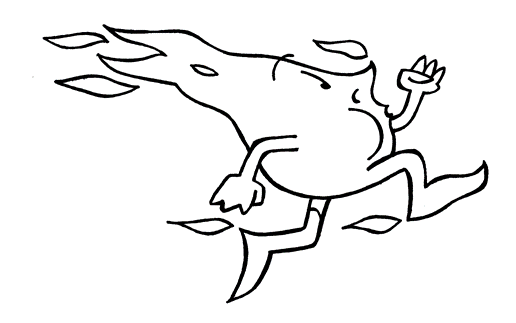 